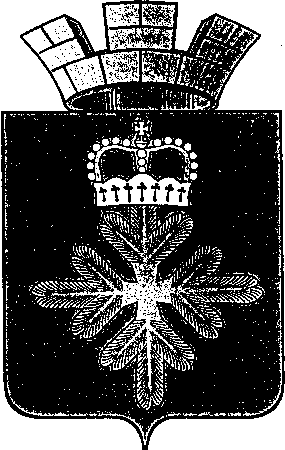 ПОСТАНОВЛЕНИЕАДМИНИСТРАЦИИ ГОРОДСКОГО ОКРУГА ПЕЛЫМНа основании Постановления Правительства Свердловской области от 18.03.2021 № 142-ПП (ред. от 28.03.2024) «О мерах по обеспечению готовности Свердловской областной подсистемы единой государственной системы предупреждения и ликвидации чрезвычайных ситуаций к пожароопасному сезону», в целях контроля соблюдения требований пожарной безопасности на период действия пожароопасного сезона 2024 года на территории городского округа Пелым, администрация городского округа ПелымПОСТАНОВЛЯЕТ:1. Создать межведомственную рабочую группу по повышению эффективности выявления виновных в нарушении требований пожарной безопасности (далее - межведомственная рабочая группа).2. Утвердить состав межведомственной рабочей группы (приложение 1).3. Межведомственной рабочей группе:- осуществлять ежедневный контроль соблюдения требований пожарной безопасности на период действия пожароопасного сезона 2024 года на территории городского округа Пелым на землях всех категорий;- обеспечить составление актов обследования территорий (форма акта приложение 2);- при выявлении лиц, виновных в нарушении требований пожарной безопасности принимать меры по привлечению их к ответственности, в установленном законодательством порядке.4. Опубликовать настоящее постановление в информационной газете «Пелымский вестник» и разместить в информационно-телекоммуникационной сети «Интернет»5. Контроль исполнения постановления возложить на заместителя главы администрации городского округа Пелым К.А. Роде.Глава городского округа Пелым                                                              Ш.Т. АлиевПриложение 1Утвержден постановлением администрациигородского округа Пелымот 08.04.2024 № 126Состав межведомственной рабочей группыПриложение 2к постановлению администрациигородского округа Пелымот 08.04.2024 № 126АКТобследования территории по соблюдению  требований пожарной безопасности на период действия пожароопасного сезона 2024 года на территории городского округа Пелымдата ____________Межведомственная комиссия в составе ________________________________________________________________________________________________________________________________________________________________________________________________________________________________________________________________________________________________________________________________________________________________________________________________________________________ провели обследование территории в пос. ______________ по соблюдению требований пожарной безопасности на период действия пожароопасного сезона на территории городского округа Пелым.Проводилась/не проводилась видео/фото съемка, обследование производилось с использованием/без использования квадрокоптера.В результате обследования выявлено следующее: ________________________________________________________________________________________________________________________________________________________________________________________________________________________________________________________________________________________________________________________________________________________________________________________________________________________________________________________________________________________________________________________________________________________________________________________________________________________________________________________________________________________________________________________________________________________________________________________________________________________________________________________________________________________________________________________________________________________________________________________Приложение: на ___ листах (фото, видеосъемка при наличии) 	Члены комиссии                             _________________                                                                    _________________                                                                    _________________                                                                    _________________от 08.04.2024 № 126пгт. ПелымО межведомственной рабочей группе по повышению эффективности выявления виновных в нарушении требований пожарной безопасности Роде Ксения АлександровнаЗаместитель главы администрации городского округа Пелым, председатель рабочей группы;Галина Юрьевна ПотанинаСпециалист администрации городского округа Пелым, секретарь рабочей группы;Члены рабочей группыАлена Анатольевна Пелевина Заместитель главы администрации городского округа Пелым;Татьяна Николаевна ШрамковаСпециалист администрации городского округа Пелым;Надежда Сергеевна МамедоваСпециалист администрации городского округа Пелым;Ольга Игоревна ВетошкинаИ.о. начальника МКУ ЕДДС;По согласованиюМО МВД России «Ивдельский»; Николай Иванович РыжковЛесничий Атымского участкового лесничества;Федор Григорьевич ВекшинЛесничий Пелымского участкового лесничества;Владимир Сергеевич ТищенкоГосударственный охотничий инспектор;По согласованиюПредставитель ПЧ 5/7 п. Пелым ГК ПТУ СО «Отряд противопожарной службы Свердловской области №5»;По согласованиюПредставитель ОП ПЧ 5/7 п. Атымья ГК ПТУ СО «Отряд противопожарной службы Свердловской области №5»;Светлана Григорьевна Трефилова Видеооператор МКУ «ДК пос. Пелым»;Светлана Васильевна КасимоваДиректор МКУК «Дом культуры пос. Атымья».